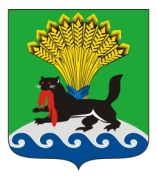 РОССИЙСКАЯ ФЕДЕРАЦИЯИРКУТСКАЯ ОБЛАСТЬИРКУТСКОЕ РАЙОННОЕ МУНИЦИПАЛЬНОЕ ОБРАЗОВАНИЕАДМИНИСТРАЦИЯПОСТАНОВЛЕНИЕот 21.11.2018 г.					                                                                    № 534Об утверждении даты, места и времени проведения Ежегодного открытого турнира по баскетболу, посвященного памяти Сухинина В.В., в рамках подпрограммы «Развитие физической культуры и массового спорта» на 2018-2023 годыВ соответствии с постановлением администрации Иркутского районного муниципального образования от 02.03.2018 № 124 «Об утверждении положений о проведении физкультурно-оздоровительных и спортивно-массовых мероприятий администрации Иркутского районного муниципального образования в рамках подпрограммы «Развитие физической культуры и массового спорта» на 2018-2023 годы», в целях реализации мероприятий муниципальной программы Иркутского районного муниципального образования «Развитие физической культуры и спорта в Иркутском районном муниципальном образовании» на 2018-2023 годы, утвержденной постановлением администрации Иркутского районного муниципального образования от 28.11.2017 № 540, руководствуясь ст.ст. 39, 45, 54 Устава Иркутского районного муниципального образования, администрация Иркутского районного муниципального образованияПОСТАНОВЛЯЕТ:1. Утвердить дату, место и время проведения Ежегодного открытого турнира по баскетболу, посвященного памяти Сухинина В.В., в рамках реализации мероприятий подпрограммы «Развитие физической культуры и массового спорта» на 2018-2023 годы – 24.11.2018, Иркутская область, Иркутский район, село Оёк, улица Кирова 91/3, начало в 10:00 часов. 2. Отделу по развитию социальной сферы и молодежной политики Комитета по социальной политике администрации Иркутского районного муниципального образования организовать и провести мероприятие, указанное в п.1 настоящего постановления. 3. Опубликовать настоящее постановление в газете «Ангарские огни», разместить в информационно-телекоммуникационной сети «Интернет» на официальном сайте Иркутского районного муниципального образования www.irkraion.ru.4. Контроль исполнения настоящего постановления возложить на первого заместителя Мэра района.Мэр                                     	                                                                   Л.П. Фролов 